Publicado en Vigo el 14/06/2022 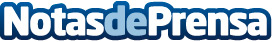 La cualificación profesional y la formación, claves en el sector de la hostelería y el turismoEl Ministerio de Trabajo y Economía Social apuesta por la formación online y gratuita para los profesionales del sector que quieran mejorar sus competencias profesionales y mejorar su cualificaciónDatos de contacto:Grupo Femxa900100957Nota de prensa publicada en: https://www.notasdeprensa.es/la-cualificacion-profesional-y-la-formacion Categorias: Nacional Franquicias Madrid Andalucia Baleares Canarias Restauración Recursos humanos http://www.notasdeprensa.es